Obowiązujące terminy płatnościza styczeń i luty:		do 10 marcaza marzec i kwiecień:		do 10 majaza maj i czerwiec:		do 10 lipcaza lipiec i sierpień:		do 10 wrześniawrzesień i październik:	do 10 listopada listopad i grudzień:		do 10 stycznia Formy płatności1.kartą w Urzędzie Miejskim w Dukli od poniedziałku do piątku w godz.7:00-15:002. przelewem na rachunek bankowy: 57 1130 1105 0005 2141 2520 0022Urząd Miejski w Dukliul. Trakt Węgierski 11, 38-450 Duklatytułem:  np. opłata za odbiór odpadów komunalnych	          za Kowalski Jan, Dukla ul. Parkowa 17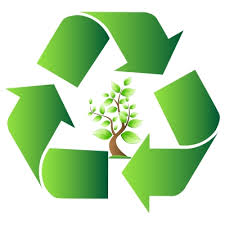 UWAGA!!!Sposób zbierania odpadów komunalnych podlega bieżącej kontroli przedsiębiorcy odbierającego odpady komunalne z nieruchomości.Niedopełnienie obowiązku selektywnego zbierania skutkować będzie naliczeniem wyższej opłaty.DEKLARACJENa terenie Gminy Dukla obowiązuje zasada, że oplata za odpady naliczana jest od ilości osób zamieszkujących daną nieruchomość. Każdy właściciel nieruchomości musi złożyć deklarację, w której informuje ile osób zamieszkuje na danej posesji lub w mieszkaniu. Deklarację należy złożyć w terminie 14 dni od dnia zamieszkania na danej nieruchomości pierwszego mieszkańca, a także w ciągu 10 dni od dnia nastąpienia zmiany danych będących podstawą ustalenia wysokości należnej opłaty za gospodarowanie odpadami komunalnymi.Odpady odbierane w gminnym punkcie selektywnej zbiórki odpadów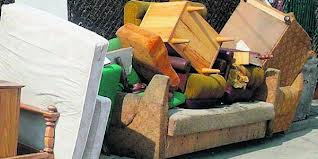 Odpady wielkogabarytowe – odbierane również raz do roku sprzed posesji, po wcześniejszym zgłoszeniuZużyty sprzęt elektryczny i elektroniczny – odbierane również raz do roku sprzed posesji,              po wcześniejszym zgłoszeniu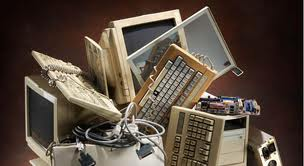 Odpady budowlane i rozbiórkowe (usługa nieodpłatna do 200 kg rocznie od nieruchomości)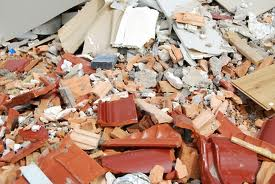 Odpady ulegające biodegradacji np. skoszona trawa, resztki warzyw należy kompostować we własnym zakresie(osoby posiadające kompostownik) lub dostarczyć do GPSZOKu w Dukli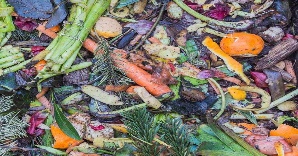 Materiały izolacyjne 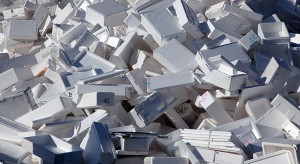 np. styropian (usługa nieodpłatna do 3 worków 120 l rocznie od nieruchomości)     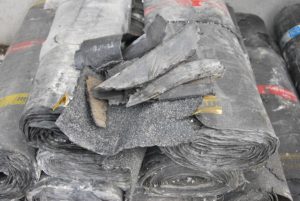 Odpadowa papa –  (usługa bezpłatna do 100 kg rocznie od nieruchomości)Opony – odbierane również raz do roku sprzed posesji, po wcześniejszym zgłoszeniu (limit 4 szt.) bądź na bieżąco w GPSZOKu w ilości 8 szt./nieruchomość (większe ilości odpłatnie)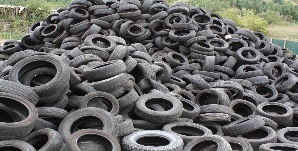  Inne odpady niebezpieczne: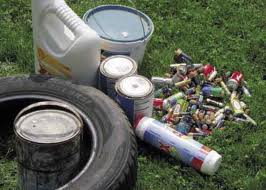  np. zużyte oleje silnikowe, farby, kleje, rozpuszczalniki, lampy fluorescencyjnePRZETERMINOWANE LEKI